Hart County Board of Assessors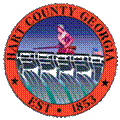 P.O. Box 810194 Cade StreetHartwell, GA  30643(706) 376-3997Board Members:  Jerry Hanneken, ChairmanRay Dillon, Vice chairmanBill CapieLarry Bramblett                                                     Bill MyersThe Hart County Board of Assessors met Tuesday, August 16th, 2016 for a regularly scheduled meeting at the Hart County Appraisal Department. Those in attendance were Board of Assessor members Jerry Hanneken, Chairman, Ray Dillon, Vice chairman, Bill Myers, Larry Bramblett and Bill Capie.  Wayne Patrick, Chief Appraiser, Shane Hix and Nikki Graham were present for the office staff. Vivian Morgan, from the Hartwell Sun, was also in attendance. Nikki Graham took minutes for the meeting.Mr. Hanneken called the meeting to order at 9:01 a.m.Mr. Myers opened the meeting with a prayer.Mr. Hanneken requested a motion to accept the minutes of the July 19th, 2016 meeting.  Motion was made by Mr. Dillon.  Mr. Capie seconded, and the motion passed 5-0.Mr. Hanneken requested a motion to approve the agenda.  Motion was made by Mr. Dillon.  Mr. Capie seconded, and the motion passed 5-0.Ms. Dove presented 2 Conservation Use Releases to the board and recommended approval on one of the Releases. Parcel C65D 031 & C65D 017 was presented to the board for approval for release.  Ms. Dove presented information to the board on why they were requesting approval to release on said parcels.  The parcels were reviewed in great detail and after considerable discussion among the board motion was made by Mr. Dillon.  Mr. Bramblett seconded, and motion passed 5-0.  Parcel C64C-033 was also being released, but did not need approval from the board.  The owner of said parcel had deceased so therefore the conservation use also deceased.Mr. Hix presented 4 automobile appeals to the Board for consideration.  Mr. Hix suggested a retail value and presented information to the Board on how he arrived at said value.  After a brief discussion among the board motion was made by Mr. Dillon to accept staff’s recommendation. Mr. Myers seconded, and motion passed 5-0.Wayne Patrick, Chief Appraiser, reported to the board that were a total of 260 appeals filed, 171 active, 18 with a 30 day letter, and 71 withdrawn or resolved.  After a field review of the 28 parcels that were held over from last month 17 remained active and 11 of them were corrected and changed to a 30 day status.  Mr. Patrick recommended approval on the 17 active appeals to be sent to the BOE.  After a brief discussion among the board motion was made by Mr. Dillon. Mr. Bramblett seconded, and motion passed 5-0.Mr. Patrick also recommended approval on the eleven 30 day notices. After a brief discussion among the board motion was made by Mr. Dillon. Mr. Myers seconded, and motion passed 5-0.Mr. Patrick reported to the board that the upcoming BOE hearings will begin on August 18th and estimated to be completed by the end of September. also recommended approval on the 61 resolved, withdrawn, or inactive appeals.  After a brief discussion among the board motion was made by Mr. Dillon. Mr. Myers seconded, and motion passed 5-0.Mr. Patrick updated the board on the status of the Review process.  He stated that project preparation started on Aug 1st, 2016 and all maps have been printed and are in ride order.  Mr. Patrick also made mention that processed with these maps are 228 Hartwell permits that will be included with the city review. Half of these permits are hold overs from 2013, 14, and 15 as incomplete construction.  He stated that field work and data entry will begin on Monday, August 15th.  In the Assessor’s reports Mr. Hanneken made mention that he and Wayne will be meeting with Mr. Terrell Partain to discuss the upcoming budget.In the Old Business portion, Mr. Patrick stated that he had reviewed the influence factor parcel reports Mr. Capie had provided.  Mr. Patrick had corrected some errors and will be reviewing influences with their respective property class review each year.  Mr. Hanneken stated he wanted Mr. Patrick and the Board to consider two changes to the previously Board approved plan for this year’s physical review.  After considerable discussion, Mr. Patrick agreed to add to the plan that the field appraiser will create a note pad list of all parcels visited with a notation of changes or “no change”.  Also Mr. Patrick will change the plan to indicate which influence factors are to be considered by the field appraiser.There being no new business, or public comment, Mr. Hanneken requested a motion to adjourn the meeting at 10:20 and enter executive session.  Motion was made by Mr. Dillon.  Mr. Bramblett seconded, and the motion passed 5-0.Mr. Hanneken requested a motion to re-open the public meeting at 10:51a.m. Mr. Dillon made the motion, and it was seconded by Mr. Bramblett. The motion carried 5-0.There being no further business, Mr Dillon made a motion to adjourn the meeting. Mr. Myers seconded, and the motion passed 5-0.The meeting adjourned at 10:51a.m.Jerry Hanneken, Chairman		Ray Dillon, Vice ChairmanLarry Bramblett				Bill CapieBill Myers* Documents are attached to the original minutes in the Tax Assessors Office.